CHAIR CUSHION DHARMAPracticing meditation here in the West does not necessarily include sitting in a half-lotus posture on a meditation cushion.  Sitting on a chair is completely reasonable.  I personally have sat through dozens of intensive residential retreats, alternating between sitting on a cushion with sitting on a chair, which is typically a stackable, straight-backed kitchen or office chair.  These chairs tend to mysteriously get harder and harder as the retreat progresses!I recently discovered an arrangement of cushions that suited me admirably for the two-week self-retreat I recently completed.  I was so grateful I took photos to show the arrangement, hopeful that it will be helpful for others.  For those reading this who are considering attending a one week residential retreat, here are some images to illustrate what I created: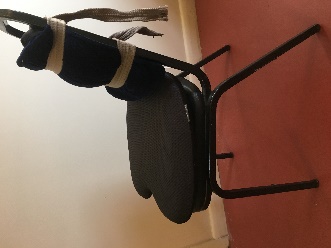 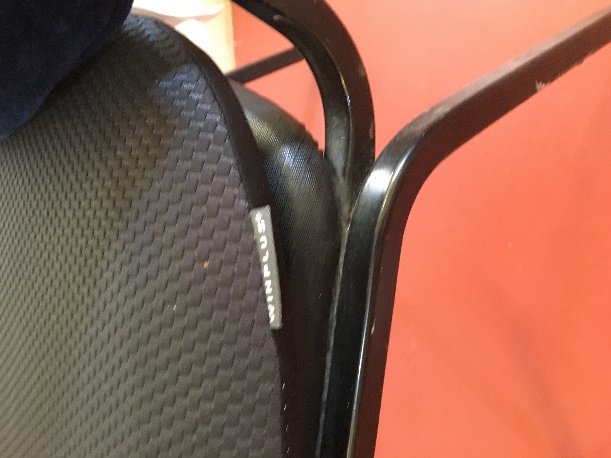 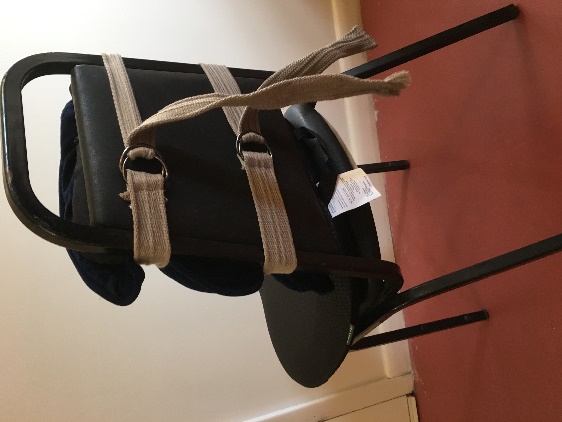 